Итоги конкурса "Новогодняя фантазия - 2017"Сегодня мы подвели итоги конкурса "Новогодняя фантазия - 2017".   На конкурс было представлено множество работ, выполненных в самых различных техниках.                                                         Свои поделки представили воспитанники всех возрастных групп.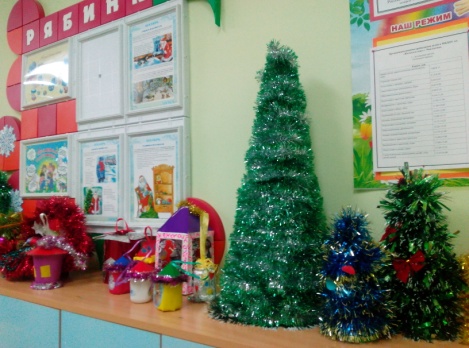 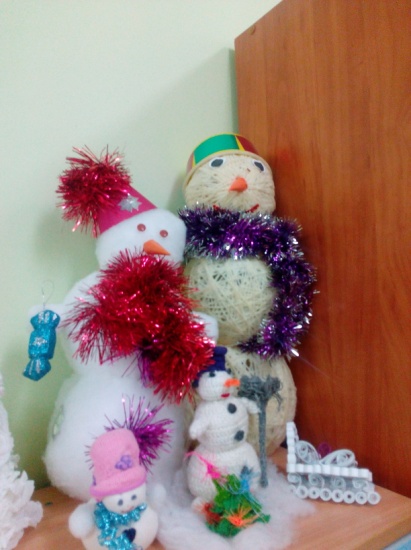 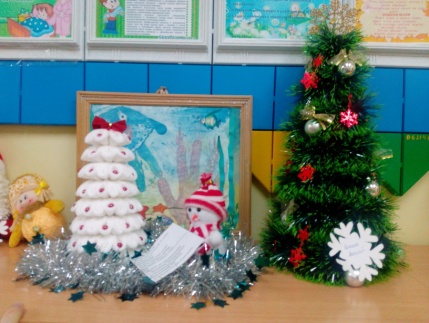 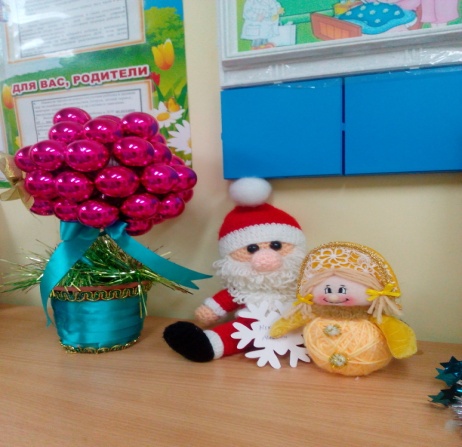 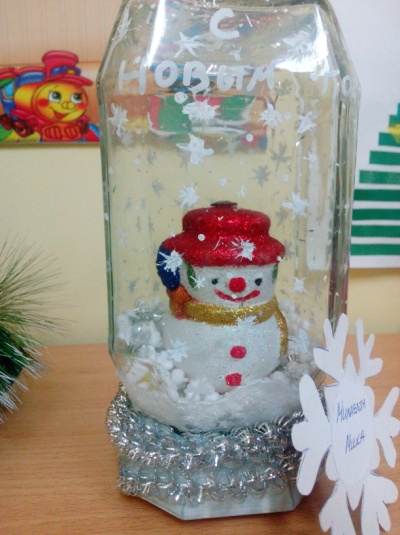 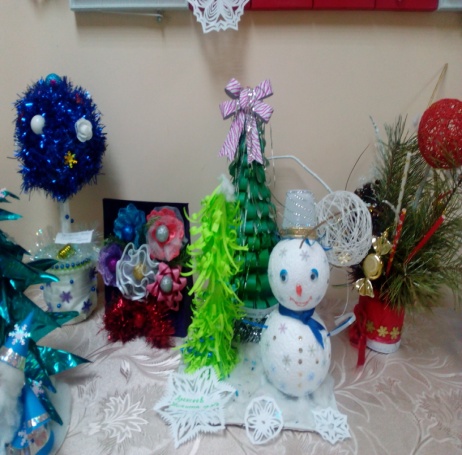 Все участники конкурса получили дипломы, памятные призы и сладкие подарки! Мы выражаем благодарность всем детям и их родителям за активное участие в конкурсе.Вот они, наши победители!Конкурс «Вместо ёлки - новогодний букет!»             Как известно, выставка - конкурс новогодних композиций «Вместо елки – новогодний букет!», организованный отделом образования Чаплыгинского муниципального района, проводится в целях популяризации практической деятельности обучающихся в области охраны природы, совершенствования форм экологического воспитания детей.     В данном конкурсе воспитанники и педагоги нашего  д/с «Колокольчик» г.Чаплыгина приняли участие в муниципальном этапе, где показали свою фантазию и мастерство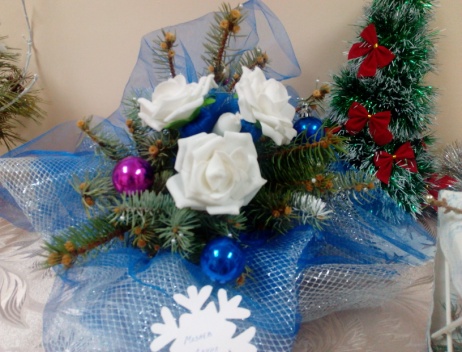 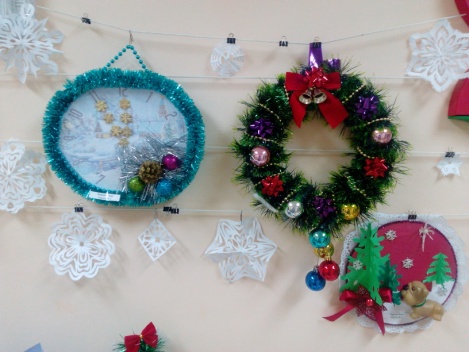 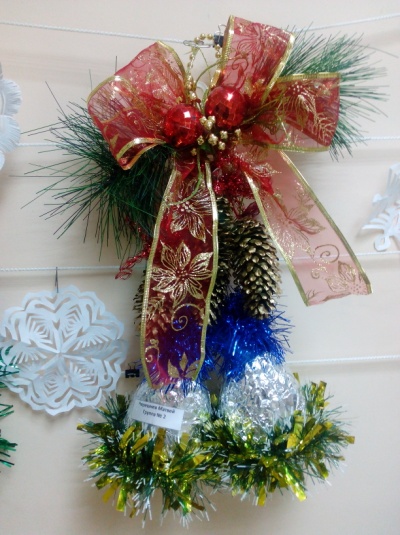 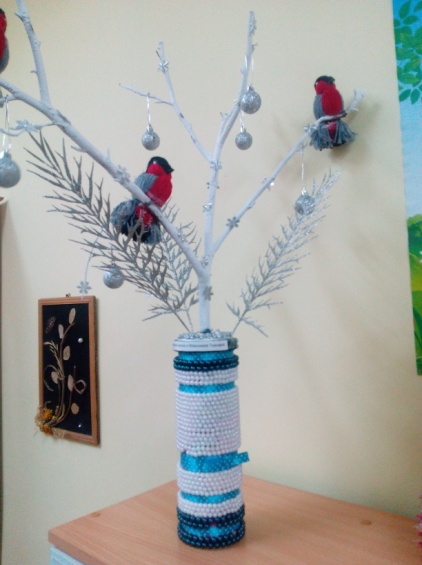 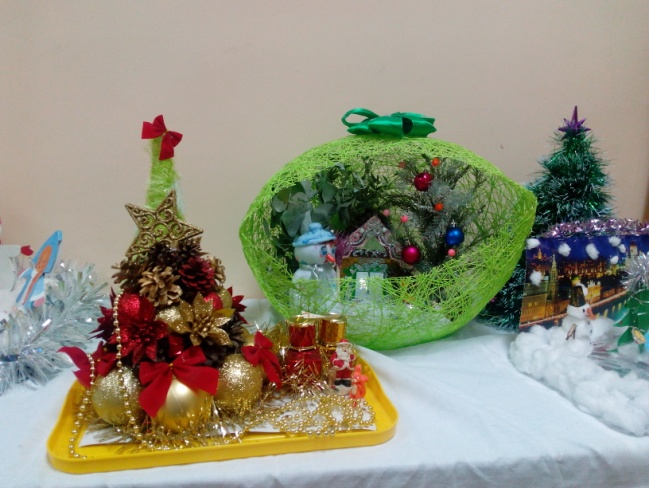 